管理科学与工程学院党委会纪要党纪要〔2019〕5号2019年4月26日，管理科学与工程学院党员发展专题党委会在学院资料室召开，会议由党委书记吴永夺主持，党委委员夏万军、张家迎、徐勇、胡笑梅出席。副院长戴道明，组织委员徐义东，党委秘书王秋祎，学生党支部书记列席会议。现将有关事项纪要如下：吴永夺介绍本次党员发展情况及指标分配情况。王秋祎介绍拟发展对象基本情况和党员入党答辩情况。王秋祎介绍入党积极分子基本情况。讨论通过本期拟发展党员和积极分子人员名单。研究推荐周健、魏瑞斌、唐根丽、王平水四位老师为专题网络培训人员。研究制定“毕业生廉洁教育方案”。吴永夺通报纪委相关文件。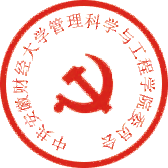 中共安徽财经大学管理科学与工程学院委员会                                2019年4月27日